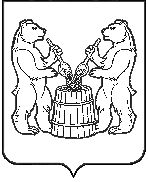 АДМИНИСТРАЦИЯ  УСТЬЯНСКИЙ МУНИЦИПАЛЬНЫЙ РАЙОНАРХАНГЕЛЬСКОЙ  ОБЛАСТИПОСТАНОВЛЕНИЕот 19 февраля 2021 года  № 236р.п. ОктябрьскийО внесении изменений в муниципальную программу«Развитие физкультуры и спорта в Устьянском районе»В соответствии со статьей 179 Бюджетного кодекса Российской Федерации, постановлением администрации муниципального образования «Устьянский муниципальный район»  «Об утверждении Порядка разработки и реализации и оценки эффективности муниципальных программ муниципального образования «Устьянский муниципальный район»                  от 27 февраля 2020 года № 249, в связи с изменением финансового обеспечения и формированием бюджета муниципального образования «Устьянский  администрация на 2021-2023 годы администрация муниципального образования  «Устьянский муниципальный район»ПОСТАНОВЛЯЕТ:Внести изменения в муниципальную программу «Развитие физкультуры и спорта в Устьянском районе», утвержденную постановлением администрации муниципального образования «Устьянский муниципальный район» от 14 ноября 2019 года № 1465В паспорте муниципальной программы раздел «Объемы и источники финансирования программы» утвердить в новой редакции:             В паспорте муниципальной программы в разделе 3 «Ресурсное обеспечение программы»: в первом абзаце цифру «25 468 838,50» заменить на цифру «24 723 038,50»; средства местного (районного) бюджета цифру «23 033 314,50» заменить на цифру «22 287 514,50». В паспорте муниципальной программы в таблице «Распределение объемов финансирования программы по источникам, направлениям расходования средств и годам» в столбце «Объем финансирования всего» в строке «Всего по программе» цифру «25 468 838,50» заменить на цифру «24 723 038,50»; в строке «местные бюджеты» цифру «23 033 315,50» заменить на цифру «22 287 514,50», в столбце «2021» цифру 680 000» заменить на цифру «834 200».Перечень мероприятий муниципальной программы «Развитие физкультуры и спорта в Устьянском районе» утвердить в новой редакции согласно приложению №1 к настоящему постановлению.Перечень физкультурных и физкультурно-массовых мероприятий Устьянского района, финансируемых в рамках муниципальной программы «Развитие физкультуры и спорта в Устьянском районе» утвердить в новой редакции согласно приложению №2 к настоящему постановлению.Контроль  по исполнению настоящего постановления возложить на начальника Управления  культуры, спорта, туризма и молодежи администрации  Ю.А.Ожигину. Настоящее постановление подлежит публикации на официальном сайте Устьянского района и в АИС «ГАС Управление».Глава Устьянского муниципального района                              А.А.ХоробровОбъемы и источники  
финансирования      
программы            Общий объем финансирования  24 723 038,50 рублей, в том числе:   средства федерального бюджета – 00,00 рублей;                                     средства областного бюджета – 2 435 524,00 рублей;   средства местного (районного) бюджета – 22 287 514,50 рублей; внебюджетные источники - 00,00 рублей       